  للمعلومات اتصل بهذا الرقم  (07505783939) 0 									                                               استمارة رقم (10)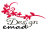  بۆ زانیاری زیاتر پەێوەندی بەم ژمارە بکەن 07505783939)  0										فؤرمي ذمارة(10)طلب تغییر نشاط الشرکة     داواکاری گۆڕینى چاڵاکى کۆمپانیا طلب تغییر نشاط الشرکة     داواکاری گۆڕینى چاڵاکى کۆمپانیا طلب تغییر نشاط الشرکة     داواکاری گۆڕینى چاڵاکى کۆمپانیا طلب تغییر نشاط الشرکة     داواکاری گۆڕینى چاڵاکى کۆمپانیا طلب تغییر نشاط الشرکة     داواکاری گۆڕینى چاڵاکى کۆمپانیا طلب تغییر نشاط الشرکة     داواکاری گۆڕینى چاڵاکى کۆمپانیا طلب تغییر نشاط الشرکة     داواکاری گۆڕینى چاڵاکى کۆمپانیا طلب تغییر نشاط الشرکة     داواکاری گۆڕینى چاڵاکى کۆمپانیا طلب تغییر نشاط الشرکة     داواکاری گۆڕینى چاڵاکى کۆمپانیا طلب تغییر نشاط الشرکة     داواکاری گۆڕینى چاڵاکى کۆمپانیا طلب تغییر نشاط الشرکة     داواکاری گۆڕینى چاڵاکى کۆمپانیا طلب تغییر نشاط الشرکة     داواکاری گۆڕینى چاڵاکى کۆمپانیا طلب تغییر نشاط الشرکة     داواکاری گۆڕینى چاڵاکى کۆمپانیا طلب تغییر نشاط الشرکة     داواکاری گۆڕینى چاڵاکى کۆمپانیا طلب تغییر نشاط الشرکة     داواکاری گۆڕینى چاڵاکى کۆمپانیا طلب تغییر نشاط الشرکة     داواکاری گۆڕینى چاڵاکى کۆمپانیا طلب تغییر نشاط الشرکة     داواکاری گۆڕینى چاڵاکى کۆمپانیا طلب تغییر نشاط الشرکة     داواکاری گۆڕینى چاڵاکى کۆمپانیا طلب تغییر نشاط الشرکة     داواکاری گۆڕینى چاڵاکى کۆمپانیا طلب تغییر نشاط الشرکة     داواکاری گۆڕینى چاڵاکى کۆمپانیا طلب تغییر نشاط الشرکة     داواکاری گۆڕینى چاڵاکى کۆمپانیا طلب تغییر نشاط الشرکة     داواکاری گۆڕینى چاڵاکى کۆمپانیا طلب تغییر نشاط الشرکة     داواکاری گۆڕینى چاڵاکى کۆمپانیا طلب تغییر نشاط الشرکة     داواکاری گۆڕینى چاڵاکى کۆمپانیا طلب تغییر نشاط الشرکة     داواکاری گۆڕینى چاڵاکى کۆمپانیا طلب تغییر نشاط الشرکة     داواکاری گۆڕینى چاڵاکى کۆمپانیا طلب تغییر نشاط الشرکة     داواکاری گۆڕینى چاڵاکى کۆمپانیا طلب تغییر نشاط الشرکة     داواکاری گۆڕینى چاڵاکى کۆمپانیا طلب تغییر نشاط الشرکة     داواکاری گۆڕینى چاڵاکى کۆمپانیا طلب تغییر نشاط الشرکة     داواکاری گۆڕینى چاڵاکى کۆمپانیا طلب تغییر نشاط الشرکة     داواکاری گۆڕینى چاڵاکى کۆمپانیا طلب تغییر نشاط الشرکة     داواکاری گۆڕینى چاڵاکى کۆمپانیا طلب تغییر نشاط الشرکة     داواکاری گۆڕینى چاڵاکى کۆمپانیا طلب تغییر نشاط الشرکة     داواکاری گۆڕینى چاڵاکى کۆمپانیا طلب تغییر نشاط الشرکة     داواکاری گۆڕینى چاڵاکى کۆمپانیا طلب تغییر نشاط الشرکة     داواکاری گۆڕینى چاڵاکى کۆمپانیا طلب تغییر نشاط الشرکة     داواکاری گۆڕینى چاڵاکى کۆمپانیا رقم العلامةژمارە هێمارقم العلامةژمارە هێماتأريخ تسجيل العلامة:   /   /رێکەوتى تۆمارکردنى هێما :     تأريخ تسجيل العلامة:   /   /رێکەوتى تۆمارکردنى هێما :     تأريخ تسجيل العلامة:   /   /رێکەوتى تۆمارکردنى هێما :     تأريخ تسجيل العلامة:   /   /رێکەوتى تۆمارکردنى هێما :     تأريخ تسجيل العلامة:   /   /رێکەوتى تۆمارکردنى هێما :     تأريخ تسجيل العلامة:   /   /رێکەوتى تۆمارکردنى هێما :     تأريخ تقديم طلب التغيير :    /   /رێکەوتی پێشکەش كردنى داواكارى:    تأريخ تقديم طلب التغيير :    /   /رێکەوتی پێشکەش كردنى داواكارى:    تأريخ تقديم طلب التغيير :    /   /رێکەوتی پێشکەش كردنى داواكارى:    تأريخ تقديم طلب التغيير :    /   /رێکەوتی پێشکەش كردنى داواكارى:    تأريخ تقديم طلب التغيير :    /   /رێکەوتی پێشکەش كردنى داواكارى:    تأريخ تقديم طلب التغيير :    /   /رێکەوتی پێشکەش كردنى داواكارى:    تأريخ تقديم طلب التغيير :    /   /رێکەوتی پێشکەش كردنى داواكارى:    تأريخ تقديم طلب التغيير :    /   /رێکەوتی پێشکەش كردنى داواكارى:    تأريخ تقديم طلب التغيير :    /   /رێکەوتی پێشکەش كردنى داواكارى:    تأريخ تقديم طلب التغيير :    /   /رێکەوتی پێشکەش كردنى داواكارى:    تأريخ تقديم طلب التغيير :    /   /رێکەوتی پێشکەش كردنى داواكارى:    تأريخ تقديم طلب التغيير :    /   /رێکەوتی پێشکەش كردنى داواكارى:    تأريخ تقديم طلب التغيير :    /   /رێکەوتی پێشکەش كردنى داواكارى:    تأريخ تقديم طلب التغيير :    /   /رێکەوتی پێشکەش كردنى داواكارى:    تأريخ تقديم طلب التغيير :    /   /رێکەوتی پێشکەش كردنى داواكارى:    تأريخ تقديم طلب التغيير :    /   /رێکەوتی پێشکەش كردنى داواكارى:    تأريخ تقديم طلب التغيير :    /   /رێکەوتی پێشکەش كردنى داواكارى:    تأريخ تقديم طلب التغيير :    /   /رێکەوتی پێشکەش كردنى داواكارى:    رقم النشرةژمارە بڵاوکراوەرقم النشرةژمارە بڵاوکراوەرقم النشرةژمارە بڵاوکراوەرقم النشرةژمارە بڵاوکراوەأسم الجهة  المالكة ناوی خاوەنى أسم الجهة  المالكة ناوی خاوەنى عربي او كوردي او انكليزيعربي او كوردي او انكليزيأسم الجهة  المالكة ناوی خاوەنى أسم الجهة  المالكة ناوی خاوەنى العنوان ناونيشانالعنوان ناونيشانأسم الجهة  المالكة ناوی خاوەنى أسم الجهة  المالكة ناوی خاوەنى العنوان ناونيشانالعنوان ناونيشانموبايلژ. موبايلموبايلژ. موبايلموبايلژ. موبايلموبايلژ. موبايلموبايلژ. موبايلموبايلژ. موبايلE-milE-milأسم الجهة  التي تم نقل ملكية العلامة لهاناوی خاوەنى دوای گۆرینیأسم الجهة  التي تم نقل ملكية العلامة لهاناوی خاوەنى دوای گۆرینیعربي او كوردي او انكليزيعربي او كوردي او انكليزيأسم الجهة  التي تم نقل ملكية العلامة لهاناوی خاوەنى دوای گۆرینیأسم الجهة  التي تم نقل ملكية العلامة لهاناوی خاوەنى دوای گۆرینیالعنوان ناونيشانالعنوان ناونيشانأسم الجهة  التي تم نقل ملكية العلامة لهاناوی خاوەنى دوای گۆرینیأسم الجهة  التي تم نقل ملكية العلامة لهاناوی خاوەنى دوای گۆرینیالعنوان ناونيشانالعنوان ناونيشانموبايلژ. موبايلموبايلژ. موبايلموبايلژ. موبايلموبايلژ. موبايلموبايلژ. موبايلموبايلژ. موبايلموبايلژ. موبايل075049389250750493892507504938925075049389250750493892507504938925075049389250750493892507504938925075049389250750493892507504938925075049389250750493892507504938925E-milE-milE-milمعلومات الوكالة (إن وجدت)           زانیاری بريكارمعلومات الوكالة (إن وجدت)           زانیاری بريكارمعلومات الوكالة (إن وجدت)           زانیاری بريكارمعلومات الوكالة (إن وجدت)           زانیاری بريكارمعلومات الوكالة (إن وجدت)           زانیاری بريكارمعلومات الوكالة (إن وجدت)           زانیاری بريكارمعلومات الوكالة (إن وجدت)           زانیاری بريكارمعلومات الوكالة (إن وجدت)           زانیاری بريكارمعلومات الوكالة (إن وجدت)           زانیاری بريكارمعلومات الوكالة (إن وجدت)           زانیاری بريكارمعلومات الوكالة (إن وجدت)           زانیاری بريكارمعلومات الوكالة (إن وجدت)           زانیاری بريكارمعلومات الوكالة (إن وجدت)           زانیاری بريكارمعلومات الوكالة (إن وجدت)           زانیاری بريكارمعلومات الوكالة (إن وجدت)           زانیاری بريكارمعلومات الوكالة (إن وجدت)           زانیاری بريكارمعلومات الوكالة (إن وجدت)           زانیاری بريكارمعلومات الوكالة (إن وجدت)           زانیاری بريكارمعلومات الوكالة (إن وجدت)           زانیاری بريكارمعلومات الوكالة (إن وجدت)           زانیاری بريكارمعلومات الوكالة (إن وجدت)           زانیاری بريكارمعلومات الوكالة (إن وجدت)           زانیاری بريكارمعلومات الوكالة (إن وجدت)           زانیاری بريكارمعلومات الوكالة (إن وجدت)           زانیاری بريكارمعلومات الوكالة (إن وجدت)           زانیاری بريكارمعلومات الوكالة (إن وجدت)           زانیاری بريكارمعلومات الوكالة (إن وجدت)           زانیاری بريكارمعلومات الوكالة (إن وجدت)           زانیاری بريكارمعلومات الوكالة (إن وجدت)           زانیاری بريكارمعلومات الوكالة (إن وجدت)           زانیاری بريكارمعلومات الوكالة (إن وجدت)           زانیاری بريكارمعلومات الوكالة (إن وجدت)           زانیاری بريكارمعلومات الوكالة (إن وجدت)           زانیاری بريكارمعلومات الوكالة (إن وجدت)           زانیاری بريكارمعلومات الوكالة (إن وجدت)           زانیاری بريكارمعلومات الوكالة (إن وجدت)           زانیاری بريكارأسم الوكيلناوی بريكارأسم الوكيلناوی بريكارصفة الوكيلسەفەى بريكارصفة الوكيلسەفەى بريكار محاميثاريَزةرالرقم النقابيذمارةى سةنديكاالرقم النقابيذمارةى سةنديكامدير المفوض للشركة  بةرِيَوةبةر ريَثيَدراوی كؤمثانيامدير المفوض للشركة  بةرِيَوةبةر ريَثيَدراوی كؤمثانيامدير المفوض للشركة  بةرِيَوةبةر ريَثيَدراوی كؤمثانيامدير المفوض للشركة  بةرِيَوةبةر ريَثيَدراوی كؤمثانيامدير المفوض للشركة  بةرِيَوةبةر ريَثيَدراوی كؤمثانيامدير المفوض للشركة  بةرِيَوةبةر ريَثيَدراوی كؤمثانيامدير المفوض للشركة  بةرِيَوةبةر ريَثيَدراوی كؤمثانيامدير المفوض للشركة  بةرِيَوةبةر ريَثيَدراوی كؤمثانيامدير المفوض للشركة  بةرِيَوةبةر ريَثيَدراوی كؤمثانيامدير المفوض للشركة  بةرِيَوةبةر ريَثيَدراوی كؤمثانيامدير المفوض للشركة  بةرِيَوةبةر ريَثيَدراوی كؤمثانيامدير المفوض للشركة  بةرِيَوةبةر ريَثيَدراوی كؤمثانيامدير المفوض للشركة  بةرِيَوةبةر ريَثيَدراوی كؤمثانياالموظف المخولفةرمانبةريَكى ريَثيَدراوالموظف المخولفةرمانبةريَكى ريَثيَدراوالموظف المخولفةرمانبةريَكى ريَثيَدراوالموظف المخولفةرمانبةريَكى ريَثيَدراوالموظف المخولفةرمانبةريَكى ريَثيَدراوالموظف المخولفةرمانبةريَكى ريَثيَدراوالموظف المخولفةرمانبةريَكى ريَثيَدراوالموظف المخولفةرمانبةريَكى ريَثيَدراوالموظف المخولفةرمانبةريَكى ريَثيَدراوالموظف المخولفةرمانبةريَكى ريَثيَدراوالموظف المخولفةرمانبةريَكى ريَثيَدراوالموظف المخولفةرمانبةريَكى ريَثيَدراوالموظف المخولفةرمانبةريَكى ريَثيَدراوالموظف المخولفةرمانبةريَكى ريَثيَدراوعنوان الوكيلناونيشانىبريكارعنوان الوكيلناونيشانىبريكارتأريخ الوكالةرێکەوتى بريكارنامةمنلەمنلە15/3/2017لغايةتالغايةتالغايةتاصندوق البريدذ.پصندوق البريدذ.پصندوق البريدذ.پموبايلژ. موبايلموبايلژ. موبايلموبايلژ. موبايلموبايلژ. موبايلموبايلژ. موبايلموبايلژ. موبايلموبايلژ. موبايلموبايلژ. موبايلعنوان الوكيلناونيشانىبريكارعنوان الوكيلناونيشانىبريكارE-mailفاكسفاكسفاكسفاكسفاكسعنوان الوكيلناونيشانىبريكارعنوان الوكيلناونيشانىبريكارالعنوان التفصيليناونيشانى تةواوهەولێر/مەنتکاوەهەولێر/مەنتکاوەهەولێر/مەنتکاوەهەولێر/مەنتکاوەهەولێر/مەنتکاوەهەولێر/مەنتکاوەهەولێر/مەنتکاوەهەولێر/مەنتکاوەهەولێر/مەنتکاوەهەولێر/مەنتکاوەهەولێر/مەنتکاوەهەولێر/مەنتکاوەهەولێر/مەنتکاوەهەولێر/مەنتکاوەهەولێر/مەنتکاوەهەولێر/مەنتکاوەهەولێر/مەنتکاوەهەولێر/مەنتکاوەهەولێر/مەنتکاوەهەولێر/مەنتکاوەهەولێر/مەنتکاوەهەولێر/مەنتکاوەهەولێر/مەنتکاوەهەولێر/مەنتکاوەهەولێر/مەنتکاوەهەولێر/مەنتکاوەهەولێر/مەنتکاوەهەولێر/مەنتکاوەهەولێر/مەنتکاوەهەولێر/مەنتکاوەهەولێر/مەنتکاوەهەولێر/مەنتکاوەهەولێر/مەنتکاوەرقم الإيصال المالي     ذمارةى ثسولة داراييرقم الإيصال المالي     ذمارةى ثسولة داراييتأريخ الإيصال الماليريَكةوتى ثسولةى داراييتأريخ الإيصال الماليريَكةوتى ثسولةى داراييتأريخ الإيصال الماليريَكةوتى ثسولةى داراييتأريخ الإيصال الماليريَكةوتى ثسولةى دارايي/         / 2018/         / 2018/         / 2018/         / 2018/         / 2018/         / 2018/         / 2018/         / 2018/         / 2018/         / 2018/         / 2018/         / 2018الرسم المدفوعبرِي پارەى دراوالرسم المدفوعبرِي پارەى دراوالرسم المدفوعبرِي پارەى دراوالرسم المدفوعبرِي پارەى دراوالرسم المدفوعبرِي پارەى دراوالرسم المدفوعبرِي پارەى دراوالرسم المدفوعبرِي پارەى دراوالرسم المدفوعبرِي پارەى دراوالرسم المدفوعبرِي پارەى دراوالرسم المدفوعبرِي پارەى دراوالرسم المدفوعبرِي پارەى دراوقائمة بالوثائق الواجب تقديمها مع الطلب                    ليستى بەلگەنامەکان کە ثيَويستة ثيَشكةش بكريَت لةطةلَ داواكارىقائمة بالوثائق الواجب تقديمها مع الطلب                    ليستى بەلگەنامەکان کە ثيَويستة ثيَشكةش بكريَت لةطةلَ داواكارىقائمة بالوثائق الواجب تقديمها مع الطلب                    ليستى بەلگەنامەکان کە ثيَويستة ثيَشكةش بكريَت لةطةلَ داواكارىقائمة بالوثائق الواجب تقديمها مع الطلب                    ليستى بەلگەنامەکان کە ثيَويستة ثيَشكةش بكريَت لةطةلَ داواكارىقائمة بالوثائق الواجب تقديمها مع الطلب                    ليستى بەلگەنامەکان کە ثيَويستة ثيَشكةش بكريَت لةطةلَ داواكارىقائمة بالوثائق الواجب تقديمها مع الطلب                    ليستى بەلگەنامەکان کە ثيَويستة ثيَشكةش بكريَت لةطةلَ داواكارىقائمة بالوثائق الواجب تقديمها مع الطلب                    ليستى بەلگەنامەکان کە ثيَويستة ثيَشكةش بكريَت لةطةلَ داواكارىقائمة بالوثائق الواجب تقديمها مع الطلب                    ليستى بەلگەنامەکان کە ثيَويستة ثيَشكةش بكريَت لةطةلَ داواكارىقائمة بالوثائق الواجب تقديمها مع الطلب                    ليستى بەلگەنامەکان کە ثيَويستة ثيَشكةش بكريَت لةطةلَ داواكارىقائمة بالوثائق الواجب تقديمها مع الطلب                    ليستى بەلگەنامەکان کە ثيَويستة ثيَشكةش بكريَت لةطةلَ داواكارىقائمة بالوثائق الواجب تقديمها مع الطلب                    ليستى بەلگەنامەکان کە ثيَويستة ثيَشكةش بكريَت لةطةلَ داواكارىقائمة بالوثائق الواجب تقديمها مع الطلب                    ليستى بەلگەنامەکان کە ثيَويستة ثيَشكةش بكريَت لةطةلَ داواكارىقائمة بالوثائق الواجب تقديمها مع الطلب                    ليستى بەلگەنامەکان کە ثيَويستة ثيَشكةش بكريَت لةطةلَ داواكارىقائمة بالوثائق الواجب تقديمها مع الطلب                    ليستى بەلگەنامەکان کە ثيَويستة ثيَشكةش بكريَت لةطةلَ داواكارىقائمة بالوثائق الواجب تقديمها مع الطلب                    ليستى بەلگەنامەکان کە ثيَويستة ثيَشكةش بكريَت لةطةلَ داواكارىقائمة بالوثائق الواجب تقديمها مع الطلب                    ليستى بەلگەنامەکان کە ثيَويستة ثيَشكةش بكريَت لةطةلَ داواكارىقائمة بالوثائق الواجب تقديمها مع الطلب                    ليستى بەلگەنامەکان کە ثيَويستة ثيَشكةش بكريَت لةطةلَ داواكارىقائمة بالوثائق الواجب تقديمها مع الطلب                    ليستى بەلگەنامەکان کە ثيَويستة ثيَشكةش بكريَت لةطةلَ داواكارىقائمة بالوثائق الواجب تقديمها مع الطلب                    ليستى بەلگەنامەکان کە ثيَويستة ثيَشكةش بكريَت لةطةلَ داواكارىقائمة بالوثائق الواجب تقديمها مع الطلب                    ليستى بەلگەنامەکان کە ثيَويستة ثيَشكةش بكريَت لةطةلَ داواكارىقائمة بالوثائق الواجب تقديمها مع الطلب                    ليستى بەلگەنامەکان کە ثيَويستة ثيَشكةش بكريَت لةطةلَ داواكارىقائمة بالوثائق الواجب تقديمها مع الطلب                    ليستى بەلگەنامەکان کە ثيَويستة ثيَشكةش بكريَت لةطةلَ داواكارىقائمة بالوثائق الواجب تقديمها مع الطلب                    ليستى بەلگەنامەکان کە ثيَويستة ثيَشكةش بكريَت لةطةلَ داواكارىقائمة بالوثائق الواجب تقديمها مع الطلب                    ليستى بەلگەنامەکان کە ثيَويستة ثيَشكةش بكريَت لةطةلَ داواكارىقائمة بالوثائق الواجب تقديمها مع الطلب                    ليستى بەلگەنامەکان کە ثيَويستة ثيَشكةش بكريَت لةطةلَ داواكارىقائمة بالوثائق الواجب تقديمها مع الطلب                    ليستى بەلگەنامەکان کە ثيَويستة ثيَشكةش بكريَت لةطةلَ داواكارىقائمة بالوثائق الواجب تقديمها مع الطلب                    ليستى بەلگەنامەکان کە ثيَويستة ثيَشكةش بكريَت لةطةلَ داواكارىقائمة بالوثائق الواجب تقديمها مع الطلب                    ليستى بەلگەنامەکان کە ثيَويستة ثيَشكةش بكريَت لةطةلَ داواكارىقائمة بالوثائق الواجب تقديمها مع الطلب                    ليستى بەلگەنامەکان کە ثيَويستة ثيَشكةش بكريَت لةطةلَ داواكارىقائمة بالوثائق الواجب تقديمها مع الطلب                    ليستى بەلگەنامەکان کە ثيَويستة ثيَشكةش بكريَت لةطةلَ داواكارىقائمة بالوثائق الواجب تقديمها مع الطلب                    ليستى بەلگەنامەکان کە ثيَويستة ثيَشكةش بكريَت لةطةلَ داواكارىقائمة بالوثائق الواجب تقديمها مع الطلب                    ليستى بەلگەنامەکان کە ثيَويستة ثيَشكةش بكريَت لةطةلَ داواكارىقائمة بالوثائق الواجب تقديمها مع الطلب                    ليستى بەلگەنامەکان کە ثيَويستة ثيَشكةش بكريَت لةطةلَ داواكارىقائمة بالوثائق الواجب تقديمها مع الطلب                    ليستى بەلگەنامەکان کە ثيَويستة ثيَشكةش بكريَت لةطةلَ داواكارىقائمة بالوثائق الواجب تقديمها مع الطلب                    ليستى بەلگەنامەکان کە ثيَويستة ثيَشكةش بكريَت لةطةلَ داواكارىقائمة بالوثائق الواجب تقديمها مع الطلب                    ليستى بەلگەنامەکان کە ثيَويستة ثيَشكةش بكريَت لةطةلَ داواكارىاستلمت   وةرطيَراالوثائق        بەلگەنامەکانالوثائق        بەلگەنامەکانالوثائق        بەلگەنامەکانالوثائق        بەلگەنامەکانالوثائق        بەلگەنامەکانالوثائق        بەلگەنامەکانالوثائق        بەلگەنامەکاناستلمت   وةرطيَرااستلمت   وةرطيَرااستلمت   وةرطيَرااستلمت   وةرطيَرااستلمت   وةرطيَرااستلمت   وةرطيَرااستلمت   وةرطيَرااستلمت   وةرطيَراالوثائق        بەلگەنامەکانالوثائق        بەلگەنامەکانالوثائق        بەلگەنامەکانالوثائق        بەلگەنامەکانالوثائق        بەلگەنامەکانالوثائق        بەلگەنامەکانالوثائق        بەلگەنامەکانالوثائق        بەلگەنامەکانالوثائق        بەلگەنامەکانالوثائق        بەلگەنامەکانالوثائق        بەلگەنامەکانالوثائق        بەلگەنامەکانالوثائق        بەلگەنامەکانالوثائق        بەلگەنامەکانالوثائق        بەلگەنامەکانالوثائق        بەلگەنامەکانالوثائق        بەلگەنامەکانالوثائق        بەلگەنامەکانالوثائق        بەلگەنامەکانالوثائق        بەلگەنامەکانOOOOOOOOOOOOOOOOOOOOOOOOOOOاسم مقدم الطلب (طالب التسجيل/ الوكيل)ناوى ثيَشكةش كار (یان  بريكار)    عدنان شهاب احمداسم مقدم الطلب (طالب التسجيل/ الوكيل)ناوى ثيَشكةش كار (یان  بريكار)    عدنان شهاب احمداسم مقدم الطلب (طالب التسجيل/ الوكيل)ناوى ثيَشكةش كار (یان  بريكار)    عدنان شهاب احمداسم مقدم الطلب (طالب التسجيل/ الوكيل)ناوى ثيَشكةش كار (یان  بريكار)    عدنان شهاب احمداسم مقدم الطلب (طالب التسجيل/ الوكيل)ناوى ثيَشكةش كار (یان  بريكار)    عدنان شهاب احمداسم مقدم الطلب (طالب التسجيل/ الوكيل)ناوى ثيَشكةش كار (یان  بريكار)    عدنان شهاب احمداسم مقدم الطلب (طالب التسجيل/ الوكيل)ناوى ثيَشكةش كار (یان  بريكار)    عدنان شهاب احمداسم مقدم الطلب (طالب التسجيل/ الوكيل)ناوى ثيَشكةش كار (یان  بريكار)    عدنان شهاب احمداسم مقدم الطلب (طالب التسجيل/ الوكيل)ناوى ثيَشكةش كار (یان  بريكار)    عدنان شهاب احمداسم مقدم الطلب (طالب التسجيل/ الوكيل)ناوى ثيَشكةش كار (یان  بريكار)    عدنان شهاب احمداسم مقدم الطلب (طالب التسجيل/ الوكيل)ناوى ثيَشكةش كار (یان  بريكار)    عدنان شهاب احمداسم مقدم الطلب (طالب التسجيل/ الوكيل)ناوى ثيَشكةش كار (یان  بريكار)    عدنان شهاب احمداسم مقدم الطلب (طالب التسجيل/ الوكيل)ناوى ثيَشكةش كار (یان  بريكار)    عدنان شهاب احمداسم مقدم الطلب (طالب التسجيل/ الوكيل)ناوى ثيَشكةش كار (یان  بريكار)    عدنان شهاب احمداسم مقدم الطلب (طالب التسجيل/ الوكيل)ناوى ثيَشكةش كار (یان  بريكار)    عدنان شهاب احمداسم مقدم الطلب (طالب التسجيل/ الوكيل)ناوى ثيَشكةش كار (یان  بريكار)    عدنان شهاب احمداسم مقدم الطلب (طالب التسجيل/ الوكيل)ناوى ثيَشكةش كار (یان  بريكار)    عدنان شهاب احمدالتاريخ:      /         / 2018ريَكةوت :         التاريخ:      /         / 2018ريَكةوت :         التاريخ:      /         / 2018ريَكةوت :         التاريخ:      /         / 2018ريَكةوت :         التاريخ:      /         / 2018ريَكةوت :         التاريخ:      /         / 2018ريَكةوت :         التاريخ:      /         / 2018ريَكةوت :         التاريخ:      /         / 2018ريَكةوت :         التاريخ:      /         / 2018ريَكةوت :         التاريخ:      /         / 2018ريَكةوت :         التاريخ:      /         / 2018ريَكةوت :         التاريخ:      /         / 2018ريَكةوت :         التوقيع:واژوو:التوقيع:واژوو:التوقيع:واژوو:التوقيع:واژوو:التوقيع:واژوو:التوقيع:واژوو:التوقيع:واژوو:التوقيع:واژوو:اسم مقدم الطلب (طالب التسجيل/ الوكيل)ناوى ثيَشكةش كار (یان  بريكار)    عدنان شهاب احمداسم مقدم الطلب (طالب التسجيل/ الوكيل)ناوى ثيَشكةش كار (یان  بريكار)    عدنان شهاب احمداسم مقدم الطلب (طالب التسجيل/ الوكيل)ناوى ثيَشكةش كار (یان  بريكار)    عدنان شهاب احمداسم مقدم الطلب (طالب التسجيل/ الوكيل)ناوى ثيَشكةش كار (یان  بريكار)    عدنان شهاب احمداسم مقدم الطلب (طالب التسجيل/ الوكيل)ناوى ثيَشكةش كار (یان  بريكار)    عدنان شهاب احمداسم مقدم الطلب (طالب التسجيل/ الوكيل)ناوى ثيَشكةش كار (یان  بريكار)    عدنان شهاب احمداسم مقدم الطلب (طالب التسجيل/ الوكيل)ناوى ثيَشكةش كار (یان  بريكار)    عدنان شهاب احمداسم مقدم الطلب (طالب التسجيل/ الوكيل)ناوى ثيَشكةش كار (یان  بريكار)    عدنان شهاب احمداسم مقدم الطلب (طالب التسجيل/ الوكيل)ناوى ثيَشكةش كار (یان  بريكار)    عدنان شهاب احمداسم مقدم الطلب (طالب التسجيل/ الوكيل)ناوى ثيَشكةش كار (یان  بريكار)    عدنان شهاب احمداسم مقدم الطلب (طالب التسجيل/ الوكيل)ناوى ثيَشكةش كار (یان  بريكار)    عدنان شهاب احمداسم مقدم الطلب (طالب التسجيل/ الوكيل)ناوى ثيَشكةش كار (یان  بريكار)    عدنان شهاب احمداسم مقدم الطلب (طالب التسجيل/ الوكيل)ناوى ثيَشكةش كار (یان  بريكار)    عدنان شهاب احمداسم مقدم الطلب (طالب التسجيل/ الوكيل)ناوى ثيَشكةش كار (یان  بريكار)    عدنان شهاب احمداسم مقدم الطلب (طالب التسجيل/ الوكيل)ناوى ثيَشكةش كار (یان  بريكار)    عدنان شهاب احمداسم مقدم الطلب (طالب التسجيل/ الوكيل)ناوى ثيَشكةش كار (یان  بريكار)    عدنان شهاب احمداسم مقدم الطلب (طالب التسجيل/ الوكيل)ناوى ثيَشكةش كار (یان  بريكار)    عدنان شهاب احمدموبايلموبايلموبايلموبايلموبايلموبايلالحقول الخاصة بموظفين الدائرةزانیاری تایبەت بە فەرمانبەرانى بەڕێوەبەرایەتىالحقول الخاصة بموظفين الدائرةزانیاری تایبەت بە فەرمانبەرانى بەڕێوەبەرایەتىالحقول الخاصة بموظفين الدائرةزانیاری تایبەت بە فەرمانبەرانى بەڕێوەبەرایەتىالحقول الخاصة بموظفين الدائرةزانیاری تایبەت بە فەرمانبەرانى بەڕێوەبەرایەتىالحقول الخاصة بموظفين الدائرةزانیاری تایبەت بە فەرمانبەرانى بەڕێوەبەرایەتىالحقول الخاصة بموظفين الدائرةزانیاری تایبەت بە فەرمانبەرانى بەڕێوەبەرایەتىالحقول الخاصة بموظفين الدائرةزانیاری تایبەت بە فەرمانبەرانى بەڕێوەبەرایەتىالحقول الخاصة بموظفين الدائرةزانیاری تایبەت بە فەرمانبەرانى بەڕێوەبەرایەتىالحقول الخاصة بموظفين الدائرةزانیاری تایبەت بە فەرمانبەرانى بەڕێوەبەرایەتىالحقول الخاصة بموظفين الدائرةزانیاری تایبەت بە فەرمانبەرانى بەڕێوەبەرایەتىالحقول الخاصة بموظفين الدائرةزانیاری تایبەت بە فەرمانبەرانى بەڕێوەبەرایەتىالحقول الخاصة بموظفين الدائرةزانیاری تایبەت بە فەرمانبەرانى بەڕێوەبەرایەتىالحقول الخاصة بموظفين الدائرةزانیاری تایبەت بە فەرمانبەرانى بەڕێوەبەرایەتىالحقول الخاصة بموظفين الدائرةزانیاری تایبەت بە فەرمانبەرانى بەڕێوەبەرایەتىالحقول الخاصة بموظفين الدائرةزانیاری تایبەت بە فەرمانبەرانى بەڕێوەبەرایەتىالحقول الخاصة بموظفين الدائرةزانیاری تایبەت بە فەرمانبەرانى بەڕێوەبەرایەتىالحقول الخاصة بموظفين الدائرةزانیاری تایبەت بە فەرمانبەرانى بەڕێوەبەرایەتىالحقول الخاصة بموظفين الدائرةزانیاری تایبەت بە فەرمانبەرانى بەڕێوەبەرایەتىالحقول الخاصة بموظفين الدائرةزانیاری تایبەت بە فەرمانبەرانى بەڕێوەبەرایەتىالحقول الخاصة بموظفين الدائرةزانیاری تایبەت بە فەرمانبەرانى بەڕێوەبەرایەتىالحقول الخاصة بموظفين الدائرةزانیاری تایبەت بە فەرمانبەرانى بەڕێوەبەرایەتىالحقول الخاصة بموظفين الدائرةزانیاری تایبەت بە فەرمانبەرانى بەڕێوەبەرایەتىالحقول الخاصة بموظفين الدائرةزانیاری تایبەت بە فەرمانبەرانى بەڕێوەبەرایەتىالحقول الخاصة بموظفين الدائرةزانیاری تایبەت بە فەرمانبەرانى بەڕێوەبەرایەتىالحقول الخاصة بموظفين الدائرةزانیاری تایبەت بە فەرمانبەرانى بەڕێوەبەرایەتىالحقول الخاصة بموظفين الدائرةزانیاری تایبەت بە فەرمانبەرانى بەڕێوەبەرایەتىالحقول الخاصة بموظفين الدائرةزانیاری تایبەت بە فەرمانبەرانى بەڕێوەبەرایەتىالحقول الخاصة بموظفين الدائرةزانیاری تایبەت بە فەرمانبەرانى بەڕێوەبەرایەتىالحقول الخاصة بموظفين الدائرةزانیاری تایبەت بە فەرمانبەرانى بەڕێوەبەرایەتىالحقول الخاصة بموظفين الدائرةزانیاری تایبەت بە فەرمانبەرانى بەڕێوەبەرایەتىالحقول الخاصة بموظفين الدائرةزانیاری تایبەت بە فەرمانبەرانى بەڕێوەبەرایەتىالحقول الخاصة بموظفين الدائرةزانیاری تایبەت بە فەرمانبەرانى بەڕێوەبەرایەتىالحقول الخاصة بموظفين الدائرةزانیاری تایبەت بە فەرمانبەرانى بەڕێوەبەرایەتىالحقول الخاصة بموظفين الدائرةزانیاری تایبەت بە فەرمانبەرانى بەڕێوەبەرایەتىالحقول الخاصة بموظفين الدائرةزانیاری تایبەت بە فەرمانبەرانى بەڕێوەبەرایەتىالحقول الخاصة بموظفين الدائرةزانیاری تایبەت بە فەرمانبەرانى بەڕێوەبەرایەتىالحقول الخاصة بموظفين الدائرةزانیاری تایبەت بە فەرمانبەرانى بەڕێوەبەرایەتىملاحظة  شعبة الفحص:تێبينىهۆبەى پشکنینى:ملاحظة  شعبة الفحص:تێبينىهۆبەى پشکنینى:ملاحظة  شعبة الفحص:تێبينىهۆبەى پشکنینى:ملاحظة  شعبة الفحص:تێبينىهۆبەى پشکنینى:ملاحظة  شعبة الفحص:تێبينىهۆبەى پشکنینى:ملاحظة  شعبة الفحص:تێبينىهۆبەى پشکنینى:ملاحظة  شعبة الفحص:تێبينىهۆبەى پشکنینى:ملاحظة  شعبة الفحص:تێبينىهۆبەى پشکنینى:ملاحظة  شعبة الفحص:تێبينىهۆبەى پشکنینى:ملاحظة  شعبة الفحص:تێبينىهۆبەى پشکنینى:ملاحظة  شعبة الفحص:تێبينىهۆبەى پشکنینى:ملاحظة  شعبة الفحص:تێبينىهۆبەى پشکنینى:ملاحظة  شعبة الفحص:تێبينىهۆبەى پشکنینى:ملاحظة  شعبة الفحص:تێبينىهۆبەى پشکنینى:ملاحظة  شعبة الفحص:تێبينىهۆبەى پشکنینى:ملاحظة  شعبة الفحص:تێبينىهۆبەى پشکنینى:ملاحظة  شعبة الفحص:تێبينىهۆبەى پشکنینى:التاريخ:    /         / 2018ريَكةوت :         التاريخ:    /         / 2018ريَكةوت :         التاريخ:    /         / 2018ريَكةوت :         التاريخ:    /         / 2018ريَكةوت :         التاريخ:    /         / 2018ريَكةوت :         التاريخ:    /         / 2018ريَكةوت :         التاريخ:    /         / 2018ريَكةوت :         التاريخ:    /         / 2018ريَكةوت :         التاريخ:    /         / 2018ريَكةوت :         التاريخ:    /         / 2018ريَكةوت :         التاريخ:    /         / 2018ريَكةوت :         التاريخ:    /         / 2018ريَكةوت :         التاريخ:    /         / 2018ريَكةوت :         التاريخ:    /         / 2018ريَكةوت :         التوقيع:واژوو:التوقيع:واژوو:التوقيع:واژوو:التوقيع:واژوو:التوقيع:واژوو:التوقيع:واژوو:ملاحظة  شعبة الكومبيوتر والمعلومات:تێبينى هۆبەى کۆمپیوتەر و زانيارى:ملاحظة  شعبة الكومبيوتر والمعلومات:تێبينى هۆبەى کۆمپیوتەر و زانيارى:ملاحظة  شعبة الكومبيوتر والمعلومات:تێبينى هۆبەى کۆمپیوتەر و زانيارى:ملاحظة  شعبة الكومبيوتر والمعلومات:تێبينى هۆبەى کۆمپیوتەر و زانيارى:ملاحظة  شعبة الكومبيوتر والمعلومات:تێبينى هۆبەى کۆمپیوتەر و زانيارى:ملاحظة  شعبة الكومبيوتر والمعلومات:تێبينى هۆبەى کۆمپیوتەر و زانيارى:ملاحظة  شعبة الكومبيوتر والمعلومات:تێبينى هۆبەى کۆمپیوتەر و زانيارى:ملاحظة  شعبة الكومبيوتر والمعلومات:تێبينى هۆبەى کۆمپیوتەر و زانيارى:ملاحظة  شعبة الكومبيوتر والمعلومات:تێبينى هۆبەى کۆمپیوتەر و زانيارى:ملاحظة  شعبة الكومبيوتر والمعلومات:تێبينى هۆبەى کۆمپیوتەر و زانيارى:ملاحظة  شعبة الكومبيوتر والمعلومات:تێبينى هۆبەى کۆمپیوتەر و زانيارى:ملاحظة  شعبة الكومبيوتر والمعلومات:تێبينى هۆبەى کۆمپیوتەر و زانيارى:ملاحظة  شعبة الكومبيوتر والمعلومات:تێبينى هۆبەى کۆمپیوتەر و زانيارى:ملاحظة  شعبة الكومبيوتر والمعلومات:تێبينى هۆبەى کۆمپیوتەر و زانيارى:ملاحظة  شعبة الكومبيوتر والمعلومات:تێبينى هۆبەى کۆمپیوتەر و زانيارى:ملاحظة  شعبة الكومبيوتر والمعلومات:تێبينى هۆبەى کۆمپیوتەر و زانيارى:ملاحظة  شعبة الكومبيوتر والمعلومات:تێبينى هۆبەى کۆمپیوتەر و زانيارى:ملاحظة  شعبة الكومبيوتر والمعلومات:تێبينى هۆبەى کۆمپیوتەر و زانيارى:التاريخ:    /         / 2018ريَكةوت :         التاريخ:    /         / 2018ريَكةوت :         التاريخ:    /         / 2018ريَكةوت :         التاريخ:    /         / 2018ريَكةوت :         التاريخ:    /         / 2018ريَكةوت :         التاريخ:    /         / 2018ريَكةوت :         التاريخ:    /         / 2018ريَكةوت :         التاريخ:    /         / 2018ريَكةوت :         التاريخ:    /         / 2018ريَكةوت :         التاريخ:    /         / 2018ريَكةوت :         التوقيع:واژوو:التوقيع:واژوو:التوقيع:واژوو:التوقيع:واژوو:التوقيع:واژوو:التوقيع:واژوو:التوقيع:واژوو:التوقيع:واژوو:التوقيع:واژوو:ملاحظة  الشعبة القانونية:تێبينى هۆبەى یاسایی :ملاحظة  الشعبة القانونية:تێبينى هۆبەى یاسایی :ملاحظة  الشعبة القانونية:تێبينى هۆبەى یاسایی :ملاحظة  الشعبة القانونية:تێبينى هۆبەى یاسایی :ملاحظة  الشعبة القانونية:تێبينى هۆبەى یاسایی :ملاحظة  الشعبة القانونية:تێبينى هۆبەى یاسایی :ملاحظة  الشعبة القانونية:تێبينى هۆبەى یاسایی :ملاحظة  الشعبة القانونية:تێبينى هۆبەى یاسایی :ملاحظة  الشعبة القانونية:تێبينى هۆبەى یاسایی :ملاحظة  الشعبة القانونية:تێبينى هۆبەى یاسایی :ملاحظة  الشعبة القانونية:تێبينى هۆبەى یاسایی :ملاحظة  الشعبة القانونية:تێبينى هۆبەى یاسایی :ملاحظة  الشعبة القانونية:تێبينى هۆبەى یاسایی :ملاحظة  الشعبة القانونية:تێبينى هۆبەى یاسایی :ملاحظة  الشعبة القانونية:تێبينى هۆبەى یاسایی :ملاحظة  الشعبة القانونية:تێبينى هۆبەى یاسایی :التاريخ:     /         / 2018ريَكةوت :التاريخ:     /         / 2018ريَكةوت :التاريخ:     /         / 2018ريَكةوت :التاريخ:     /         / 2018ريَكةوت :التاريخ:     /         / 2018ريَكةوت :التاريخ:     /         / 2018ريَكةوت :التاريخ:     /         / 2018ريَكةوت :التاريخ:     /         / 2018ريَكةوت :التاريخ:     /         / 2018ريَكةوت :التاريخ:     /         / 2018ريَكةوت :التوقيع:واژوو:التوقيع:واژوو:التوقيع:واژوو:التوقيع:واژوو:التوقيع:واژوو:التوقيع:واژوو:التوقيع:واژوو:التوقيع:واژوو:التوقيع:واژوو:التوقيع:واژوو:التوقيع:واژوو:قرار مسجل العلامات التجارية        بڕیاریتۆمارکاری هێما بازرگانیەکانقرار مسجل العلامات التجارية        بڕیاریتۆمارکاری هێما بازرگانیەکانقرار مسجل العلامات التجارية        بڕیاریتۆمارکاری هێما بازرگانیەکانقرار مسجل العلامات التجارية        بڕیاریتۆمارکاری هێما بازرگانیەکانقرار مسجل العلامات التجارية        بڕیاریتۆمارکاری هێما بازرگانیەکانقرار مسجل العلامات التجارية        بڕیاریتۆمارکاری هێما بازرگانیەکانقرار مسجل العلامات التجارية        بڕیاریتۆمارکاری هێما بازرگانیەکانقرار مسجل العلامات التجارية        بڕیاریتۆمارکاری هێما بازرگانیەکانقرار مسجل العلامات التجارية        بڕیاریتۆمارکاری هێما بازرگانیەکانقرار مسجل العلامات التجارية        بڕیاریتۆمارکاری هێما بازرگانیەکانقرار مسجل العلامات التجارية        بڕیاریتۆمارکاری هێما بازرگانیەکانقرار مسجل العلامات التجارية        بڕیاریتۆمارکاری هێما بازرگانیەکانقرار مسجل العلامات التجارية        بڕیاریتۆمارکاری هێما بازرگانیەکانقرار مسجل العلامات التجارية        بڕیاریتۆمارکاری هێما بازرگانیەکانقرار مسجل العلامات التجارية        بڕیاریتۆمارکاری هێما بازرگانیەکانقرار مسجل العلامات التجارية        بڕیاریتۆمارکاری هێما بازرگانیەکانقرار مسجل العلامات التجارية        بڕیاریتۆمارکاری هێما بازرگانیەکانقرار مسجل العلامات التجارية        بڕیاریتۆمارکاری هێما بازرگانیەکانقرار مسجل العلامات التجارية        بڕیاریتۆمارکاری هێما بازرگانیەکانقرار مسجل العلامات التجارية        بڕیاریتۆمارکاری هێما بازرگانیەکانقرار مسجل العلامات التجارية        بڕیاریتۆمارکاری هێما بازرگانیەکانقرار مسجل العلامات التجارية        بڕیاریتۆمارکاری هێما بازرگانیەکانقرار مسجل العلامات التجارية        بڕیاریتۆمارکاری هێما بازرگانیەکانقرار مسجل العلامات التجارية        بڕیاریتۆمارکاری هێما بازرگانیەکانقرار مسجل العلامات التجارية        بڕیاریتۆمارکاری هێما بازرگانیەکانقرار مسجل العلامات التجارية        بڕیاریتۆمارکاری هێما بازرگانیەکانقرار مسجل العلامات التجارية        بڕیاریتۆمارکاری هێما بازرگانیەکانقرار مسجل العلامات التجارية        بڕیاریتۆمارکاری هێما بازرگانیەکانقرار مسجل العلامات التجارية        بڕیاریتۆمارکاری هێما بازرگانیەکانقرار مسجل العلامات التجارية        بڕیاریتۆمارکاری هێما بازرگانیەکانقرار مسجل العلامات التجارية        بڕیاریتۆمارکاری هێما بازرگانیەکانقرار مسجل العلامات التجارية        بڕیاریتۆمارکاری هێما بازرگانیەکانقرار مسجل العلامات التجارية        بڕیاریتۆمارکاری هێما بازرگانیەکانقرار مسجل العلامات التجارية        بڕیاریتۆمارکاری هێما بازرگانیەکانقرار مسجل العلامات التجارية        بڕیاریتۆمارکاری هێما بازرگانیەکانقرار مسجل العلامات التجارية        بڕیاریتۆمارکاری هێما بازرگانیەکانقرار مسجل العلامات التجارية        بڕیاریتۆمارکاری هێما بازرگانیەکانملاحظة: تێبينىملاحظة: تێبينىملاحظة: تێبينىملاحظة: تێبينىملاحظة: تێبينىملاحظة: تێبينىملاحظة: تێبينىملاحظة: تێبينىملاحظة: تێبينىملاحظة: تێبينىملاحظة: تێبينىملاحظة: تێبينىملاحظة: تێبينىملاحظة: تێبينىملاحظة: تێبينىملاحظة: تێبينىملاحظة: تێبينىملاحظة: تێبينىملاحظة: تێبينىملاحظة: تێبينىملاحظة: تێبينىملاحظة: تێبينىملاحظة: تێبينىملاحظة: تێبينىملاحظة: تێبينىملاحظة: تێبينىملاحظة: تێبينىملاحظة: تێبينىملاحظة: تێبينىملاحظة: تێبينىملاحظة: تێبينىملاحظة: تێبينىملاحظة: تێبينىملاحظة: تێبينىملاحظة: تێبينىملاحظة: تێبينىملاحظة: تێبينىنتيجة الطلب :                                       قبول                     رازيبوون بة تؤمار كردن   رفضرەتکردنەوەى تؤمار كردنئةنجامي داواكاری:نتيجة الطلب :                                       قبول                     رازيبوون بة تؤمار كردن   رفضرەتکردنەوەى تؤمار كردنئةنجامي داواكاری:نتيجة الطلب :                                       قبول                     رازيبوون بة تؤمار كردن   رفضرەتکردنەوەى تؤمار كردنئةنجامي داواكاری:نتيجة الطلب :                                       قبول                     رازيبوون بة تؤمار كردن   رفضرەتکردنەوەى تؤمار كردنئةنجامي داواكاری:نتيجة الطلب :                                       قبول                     رازيبوون بة تؤمار كردن   رفضرەتکردنەوەى تؤمار كردنئةنجامي داواكاری:نتيجة الطلب :                                       قبول                     رازيبوون بة تؤمار كردن   رفضرەتکردنەوەى تؤمار كردنئةنجامي داواكاری:نتيجة الطلب :                                       قبول                     رازيبوون بة تؤمار كردن   رفضرەتکردنەوەى تؤمار كردنئةنجامي داواكاری:نتيجة الطلب :                                       قبول                     رازيبوون بة تؤمار كردن   رفضرەتکردنەوەى تؤمار كردنئةنجامي داواكاری:نتيجة الطلب :                                       قبول                     رازيبوون بة تؤمار كردن   رفضرەتکردنەوەى تؤمار كردنئةنجامي داواكاری:نتيجة الطلب :                                       قبول                     رازيبوون بة تؤمار كردن   رفضرەتکردنەوەى تؤمار كردنئةنجامي داواكاری:نتيجة الطلب :                                       قبول                     رازيبوون بة تؤمار كردن   رفضرەتکردنەوەى تؤمار كردنئةنجامي داواكاری:نتيجة الطلب :                                       قبول                     رازيبوون بة تؤمار كردن   رفضرەتکردنەوەى تؤمار كردنئةنجامي داواكاری:نتيجة الطلب :                                       قبول                     رازيبوون بة تؤمار كردن   رفضرەتکردنەوەى تؤمار كردنئةنجامي داواكاری:نتيجة الطلب :                                       قبول                     رازيبوون بة تؤمار كردن   رفضرەتکردنەوەى تؤمار كردنئةنجامي داواكاری:نتيجة الطلب :                                       قبول                     رازيبوون بة تؤمار كردن   رفضرەتکردنەوەى تؤمار كردنئةنجامي داواكاری:نتيجة الطلب :                                       قبول                     رازيبوون بة تؤمار كردن   رفضرەتکردنەوەى تؤمار كردنئةنجامي داواكاری:نتيجة الطلب :                                       قبول                     رازيبوون بة تؤمار كردن   رفضرەتکردنەوەى تؤمار كردنئةنجامي داواكاری:نتيجة الطلب :                                       قبول                     رازيبوون بة تؤمار كردن   رفضرەتکردنەوەى تؤمار كردنئةنجامي داواكاری:نتيجة الطلب :                                       قبول                     رازيبوون بة تؤمار كردن   رفضرەتکردنەوەى تؤمار كردنئةنجامي داواكاری:نتيجة الطلب :                                       قبول                     رازيبوون بة تؤمار كردن   رفضرەتکردنەوەى تؤمار كردنئةنجامي داواكاری:نتيجة الطلب :                                       قبول                     رازيبوون بة تؤمار كردن   رفضرەتکردنەوەى تؤمار كردنئةنجامي داواكاری:نتيجة الطلب :                                       قبول                     رازيبوون بة تؤمار كردن   رفضرەتکردنەوەى تؤمار كردنئةنجامي داواكاری:نتيجة الطلب :                                       قبول                     رازيبوون بة تؤمار كردن   رفضرەتکردنەوەى تؤمار كردنئةنجامي داواكاری:نتيجة الطلب :                                       قبول                     رازيبوون بة تؤمار كردن   رفضرەتکردنەوەى تؤمار كردنئةنجامي داواكاری:نتيجة الطلب :                                       قبول                     رازيبوون بة تؤمار كردن   رفضرەتکردنەوەى تؤمار كردنئةنجامي داواكاری:نتيجة الطلب :                                       قبول                     رازيبوون بة تؤمار كردن   رفضرەتکردنەوەى تؤمار كردنئةنجامي داواكاری:نتيجة الطلب :                                       قبول                     رازيبوون بة تؤمار كردن   رفضرەتکردنەوەى تؤمار كردنئةنجامي داواكاری:نتيجة الطلب :                                       قبول                     رازيبوون بة تؤمار كردن   رفضرەتکردنەوەى تؤمار كردنئةنجامي داواكاری:نتيجة الطلب :                                       قبول                     رازيبوون بة تؤمار كردن   رفضرەتکردنەوەى تؤمار كردنئةنجامي داواكاری:نتيجة الطلب :                                       قبول                     رازيبوون بة تؤمار كردن   رفضرەتکردنەوەى تؤمار كردنئةنجامي داواكاری:نتيجة الطلب :                                       قبول                     رازيبوون بة تؤمار كردن   رفضرەتکردنەوەى تؤمار كردنئةنجامي داواكاری:نتيجة الطلب :                                       قبول                     رازيبوون بة تؤمار كردن   رفضرەتکردنەوەى تؤمار كردنئةنجامي داواكاری:نتيجة الطلب :                                       قبول                     رازيبوون بة تؤمار كردن   رفضرەتکردنەوەى تؤمار كردنئةنجامي داواكاری:نتيجة الطلب :                                       قبول                     رازيبوون بة تؤمار كردن   رفضرەتکردنەوەى تؤمار كردنئةنجامي داواكاری:نتيجة الطلب :                                       قبول                     رازيبوون بة تؤمار كردن   رفضرەتکردنەوەى تؤمار كردنئةنجامي داواكاری:نتيجة الطلب :                                       قبول                     رازيبوون بة تؤمار كردن   رفضرەتکردنەوەى تؤمار كردنئةنجامي داواكاری:نتيجة الطلب :                                       قبول                     رازيبوون بة تؤمار كردن   رفضرەتکردنەوەى تؤمار كردنئةنجامي داواكاری:مسجل العلامات:-تؤماركار:-مسجل العلامات:-تؤماركار:-مسجل العلامات:-تؤماركار:-مسجل العلامات:-تؤماركار:-مسجل العلامات:-تؤماركار:-مسجل العلامات:-تؤماركار:-مسجل العلامات:-تؤماركار:-مسجل العلامات:-تؤماركار:-مسجل العلامات:-تؤماركار:-مسجل العلامات:-تؤماركار:-مسجل العلامات:-تؤماركار:-مسجل العلامات:-تؤماركار:-مسجل العلامات:-تؤماركار:-مسجل العلامات:-تؤماركار:-مسجل العلامات:-تؤماركار:-التاريخ:      /         / 2018ريَكةوت:         التاريخ:      /         / 2018ريَكةوت:         التاريخ:      /         / 2018ريَكةوت:         التاريخ:      /         / 2018ريَكةوت:         التاريخ:      /         / 2018ريَكةوت:         التاريخ:      /         / 2018ريَكةوت:         التاريخ:      /         / 2018ريَكةوت:         التاريخ:      /         / 2018ريَكةوت:         التاريخ:      /         / 2018ريَكةوت:         التاريخ:      /         / 2018ريَكةوت:         التاريخ:      /         / 2018ريَكةوت:         التاريخ:      /         / 2018ريَكةوت:         التوقيع:واژوو:التوقيع:واژوو:التوقيع:واژوو:التوقيع:واژوو:التوقيع:واژوو:التوقيع:واژوو:التوقيع:واژوو:التوقيع:واژوو:التوقيع:واژوو:التوقيع:واژوو:تحول العلامة للنشر في الاعلان  رقم (             )  لمدة (       ) شهرئەم هێمایە لە ڕاگەیاندنى ژمارە (             ) بڵاوبکرێتەوەتحول العلامة للنشر في الاعلان  رقم (             )  لمدة (       ) شهرئەم هێمایە لە ڕاگەیاندنى ژمارە (             ) بڵاوبکرێتەوەتحول العلامة للنشر في الاعلان  رقم (             )  لمدة (       ) شهرئەم هێمایە لە ڕاگەیاندنى ژمارە (             ) بڵاوبکرێتەوەتحول العلامة للنشر في الاعلان  رقم (             )  لمدة (       ) شهرئەم هێمایە لە ڕاگەیاندنى ژمارە (             ) بڵاوبکرێتەوەتحول العلامة للنشر في الاعلان  رقم (             )  لمدة (       ) شهرئەم هێمایە لە ڕاگەیاندنى ژمارە (             ) بڵاوبکرێتەوەتحول العلامة للنشر في الاعلان  رقم (             )  لمدة (       ) شهرئەم هێمایە لە ڕاگەیاندنى ژمارە (             ) بڵاوبکرێتەوەتحول العلامة للنشر في الاعلان  رقم (             )  لمدة (       ) شهرئەم هێمایە لە ڕاگەیاندنى ژمارە (             ) بڵاوبکرێتەوەتحول العلامة للنشر في الاعلان  رقم (             )  لمدة (       ) شهرئەم هێمایە لە ڕاگەیاندنى ژمارە (             ) بڵاوبکرێتەوەتحول العلامة للنشر في الاعلان  رقم (             )  لمدة (       ) شهرئەم هێمایە لە ڕاگەیاندنى ژمارە (             ) بڵاوبکرێتەوەتحول العلامة للنشر في الاعلان  رقم (             )  لمدة (       ) شهرئەم هێمایە لە ڕاگەیاندنى ژمارە (             ) بڵاوبکرێتەوەتحول العلامة للنشر في الاعلان  رقم (             )  لمدة (       ) شهرئەم هێمایە لە ڕاگەیاندنى ژمارە (             ) بڵاوبکرێتەوەتحول العلامة للنشر في الاعلان  رقم (             )  لمدة (       ) شهرئەم هێمایە لە ڕاگەیاندنى ژمارە (             ) بڵاوبکرێتەوەتحول العلامة للنشر في الاعلان  رقم (             )  لمدة (       ) شهرئەم هێمایە لە ڕاگەیاندنى ژمارە (             ) بڵاوبکرێتەوەتحول العلامة للنشر في الاعلان  رقم (             )  لمدة (       ) شهرئەم هێمایە لە ڕاگەیاندنى ژمارە (             ) بڵاوبکرێتەوەتحول العلامة للنشر في الاعلان  رقم (             )  لمدة (       ) شهرئەم هێمایە لە ڕاگەیاندنى ژمارە (             ) بڵاوبکرێتەوەتحول العلامة للنشر في الاعلان  رقم (             )  لمدة (       ) شهرئەم هێمایە لە ڕاگەیاندنى ژمارە (             ) بڵاوبکرێتەوەتحول العلامة للنشر في الاعلان  رقم (             )  لمدة (       ) شهرئەم هێمایە لە ڕاگەیاندنى ژمارە (             ) بڵاوبکرێتەوەتحول العلامة للنشر في الاعلان  رقم (             )  لمدة (       ) شهرئەم هێمایە لە ڕاگەیاندنى ژمارە (             ) بڵاوبکرێتەوەتحول العلامة للنشر في الاعلان  رقم (             )  لمدة (       ) شهرئەم هێمایە لە ڕاگەیاندنى ژمارە (             ) بڵاوبکرێتەوەتحول العلامة للنشر في الاعلان  رقم (             )  لمدة (       ) شهرئەم هێمایە لە ڕاگەیاندنى ژمارە (             ) بڵاوبکرێتەوەتحول العلامة للنشر في الاعلان  رقم (             )  لمدة (       ) شهرئەم هێمایە لە ڕاگەیاندنى ژمارە (             ) بڵاوبکرێتەوەتحول العلامة للنشر في الاعلان  رقم (             )  لمدة (       ) شهرئەم هێمایە لە ڕاگەیاندنى ژمارە (             ) بڵاوبکرێتەوەتحول العلامة للنشر في الاعلان  رقم (             )  لمدة (       ) شهرئەم هێمایە لە ڕاگەیاندنى ژمارە (             ) بڵاوبکرێتەوەتحول العلامة للنشر في الاعلان  رقم (             )  لمدة (       ) شهرئەم هێمایە لە ڕاگەیاندنى ژمارە (             ) بڵاوبکرێتەوەتحول العلامة للنشر في الاعلان  رقم (             )  لمدة (       ) شهرئەم هێمایە لە ڕاگەیاندنى ژمارە (             ) بڵاوبکرێتەوەتحول العلامة للنشر في الاعلان  رقم (             )  لمدة (       ) شهرئەم هێمایە لە ڕاگەیاندنى ژمارە (             ) بڵاوبکرێتەوەتحول العلامة للنشر في الاعلان  رقم (             )  لمدة (       ) شهرئەم هێمایە لە ڕاگەیاندنى ژمارە (             ) بڵاوبکرێتەوەتحول العلامة للنشر في الاعلان  رقم (             )  لمدة (       ) شهرئەم هێمایە لە ڕاگەیاندنى ژمارە (             ) بڵاوبکرێتەوەتحول العلامة للنشر في الاعلان  رقم (             )  لمدة (       ) شهرئەم هێمایە لە ڕاگەیاندنى ژمارە (             ) بڵاوبکرێتەوەتحول العلامة للنشر في الاعلان  رقم (             )  لمدة (       ) شهرئەم هێمایە لە ڕاگەیاندنى ژمارە (             ) بڵاوبکرێتەوەتحول العلامة للنشر في الاعلان  رقم (             )  لمدة (       ) شهرئەم هێمایە لە ڕاگەیاندنى ژمارە (             ) بڵاوبکرێتەوەتحول العلامة للنشر في الاعلان  رقم (             )  لمدة (       ) شهرئەم هێمایە لە ڕاگەیاندنى ژمارە (             ) بڵاوبکرێتەوەتحول العلامة للنشر في الاعلان  رقم (             )  لمدة (       ) شهرئەم هێمایە لە ڕاگەیاندنى ژمارە (             ) بڵاوبکرێتەوەتحول العلامة للنشر في الاعلان  رقم (             )  لمدة (       ) شهرئەم هێمایە لە ڕاگەیاندنى ژمارە (             ) بڵاوبکرێتەوەتحول العلامة للنشر في الاعلان  رقم (             )  لمدة (       ) شهرئەم هێمایە لە ڕاگەیاندنى ژمارە (             ) بڵاوبکرێتەوەتحول العلامة للنشر في الاعلان  رقم (             )  لمدة (       ) شهرئەم هێمایە لە ڕاگەیاندنى ژمارە (             ) بڵاوبکرێتەوەتحول العلامة للنشر في الاعلان  رقم (             )  لمدة (       ) شهرئەم هێمایە لە ڕاگەیاندنى ژمارە (             ) بڵاوبکرێتەوە